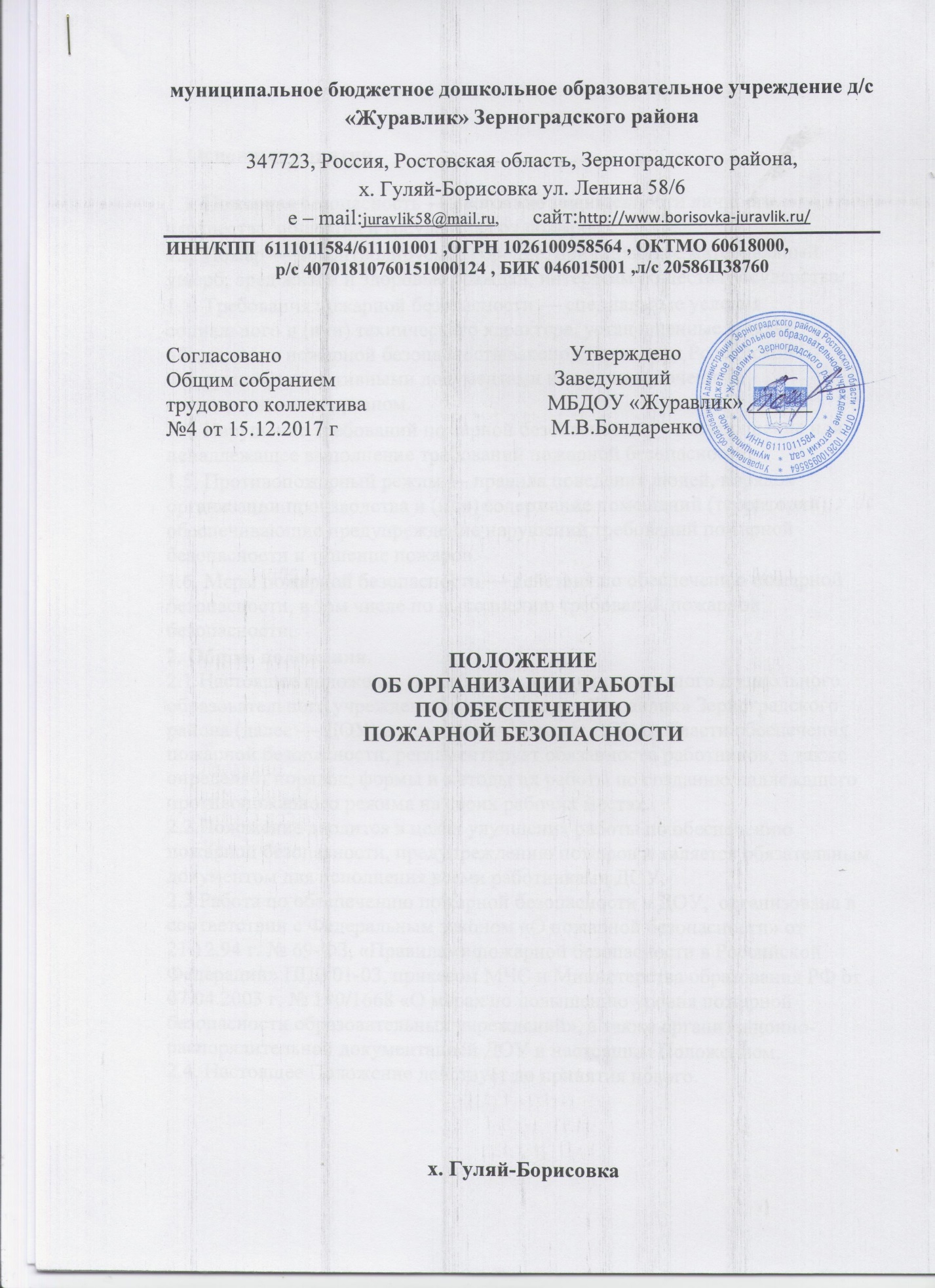 1. Основные понятия.1.1. Пожарная безопасность — состояние защищенности личности, имущества, общества и государства от пожаров. 1.2. Пожар — неконтролируемое горение, причиняющее материальный ущерб, вред жизни и здоровью граждан, интересам общества государства. 1.3. Требования пожарной безопасности — специальные условия социального и (или) технического характера, установленные в целях обеспечения пожарной безопасности законодательством Российской Федерации, нормативными документами или уполномоченным государственным органом. 1.4. Нарушение требований пожарной безопасности — невыполнение или ненадлежащее выполнение требований пожарной безопасности. 1.5. Противопожарный режим — правила поведения людей, порядок организации производства и (или) содержание помещений (территорий), обеспечивающие предупреждение нарушений требований пожарной безопасности и тушение пожаров. 1.6. Меры пожарной безопасности — действия по обеспечению пожарной безопасности, в том числе по выполнению требований пожарной безопасности. 2. Общие положения. 2.1.Настоящее положение разработано для муниципального дошкольного образовательного учреждения детского сада «Журавлик»(далее — ДОУ) и определяет функции ДОУ в области обеспечения пожарной безопасности, регламентирует обязанности работников, а также определяет порядок, формы и методы их работы по созданию надлежащего противопожарного режима на своих рабочих местах. 2.2.Положение вводится в целях улучшения работы по обеспечению пожарной безопасности, предупреждению пожаров и является обязательным документом для исполнения всеми работниками ДОУ. 2.3.Работа по обеспечению пожарной безопасности в ДОУ,  организована в соответствии с Федеральным законом «О пожарной безопасности» от 21.12.94 г. № 69-ФЗ, «Правилами пожарной безопасности в Российской Федерации» ППБ 01-03, приказом МЧС и Министерства образования РФ от 07.04.2003 г. № 190/1668 «О мерах по повышению уровня пожарной безопасности образовательных учреждений», а также организационно-распорядительной документацией ДОУ и настоящим Положением. 2.4. Настоящее Положение действует до принятия нового. 3. Организация работы по обеспечению пожарной безопасности. 3.1. Персональная ответственность за обеспечение пожарной безопасности ДОУ в соответствии с действующим законодательством возлагается на заведующего ДОУ. 3.2. Заведующий ДОУ обязан: - разрабатывать и осуществлять меры по обеспечению пожарной безопасности ДОУ; - выполнять предписания, постановления и иные законные требования должностных лиц Государственной противопожарной службы; - обеспечить соблюдение требований пожарной безопасности на всех объектах ДОУ; - проводить противопожарную пропаганду, а также обучать работников мерам пожарной безопасности; - включать в соглашение по охране труда вопросы пожарной безопасности; - содержать в исправном состоянии системы и средства противопожарной защиты, включая первичные средства тушения пожаров, не допускать их использования не по назначению; - оказывать содействие пожарной охране при тушении пожаров, установлении причин и условий их возникновения, а также при выявлении лиц, виновных в нарушении требований пожарной безопасности и возникновении пожара; - обеспечить доступ должностным лицам Государственной противопожарной службы при осуществлении ими служебных обязанностей на территорию, в здания, сооружения и иные объекты ДОУ; - предоставлять по требованию должностных лиц Государственно й противопожарной службы сведения и документы о состоянии пожарной безопасности в учреждении, а также о происшедших пожарах; - включить в функциональные обязанности работников вопросы пожарной безопасности, исходя из возложенных на них служебных задач; - незамедлительно сообщать в Государственную противопожарную службу о возникших пожарах, неисправностях имеющихся систем и средств противопожарной защиты. 3.3. Ответственность за организацию и проведение всей работы по обеспечению пожарной безопасности, за эксплуатацию и исправное техническое состояние электроустановок, всех систем и средств противопожарной защиты в ДОУ несет заместитель заведующей по административно-хозяйственной работе. 3.4.На заместителя заведующей по административно-хозяйственной работе возлагается: - осуществление контроля за соблюдением установленного противопожарного режима, выполнением инструкций, норм, правил, проведением мероприятий по обеспечению пожарной безопасности; - проведение анализа состояния пожарно-профилактической работы и разработка мер по ее улучшению; - проведение работы по обеспечению пожарной безопасности и мероприятий по предупреждению пожаров в ДОУ; - проведение совместных проверок состояния пожарного водоема, установок пожарной сигнализации, систем оповещения о пожаре и управления эвакуацией; - проведение вводного, первичного, целевого и внепланового инструктажа; - обучение персонала действиям в случае пожара и эвакуации людей; - разработать инструкции по пожарной безопасности; - обеспечение выполнения предписаний, постановлений и других законных требований должностных лиц Государственной противопожарной службы; - разработка планов, приказов по обеспечению пожарной безопасности и осуществлению контроля за их исполнением; - выявление причин и обстоятельств нарушений требований пожарной безопасности, принятие мер по их предупреждению; - проведение регулярных проверок и содержание в исправном состоянии: а)электрооборудования; б) сетей противопожарного водоснабжения (пожарные гидранты, внутренние пожарные краны, рукава, стволы); в) системы автоматической пожарной сигнализации и средств связи; г) систем противодымной защиты (двери в коридорах, проходах, лестничных клетках, тамбурах) и индивидуальных средств защиты органов дыхания; д) систем оповещения о пожаре и управления эвакуацией (звуковые сигналы, трансляция речевой информации, указатели световой и табличной индикации «Выход», громкоговорители, планы эвакуации, электрические фонари, двери эвакуационных выходов); е) первичных средств пожаротушения (огнетушители). 3.5. Ответственный за пожарную безопасность ДОУ имеет право: - проверять состояние пожарной безопасности во всех помещениях и давать обязательные для исполнения предписания об устранении выявленных недостатков; - опрашивать и получать от работников материалы по пожарной безопасности, требовать письменных объяснений от лиц, допустивших нарушение норм, правил, инструкций по пожарной безопасности; - требовать от заведующей отстранение от работы лиц, не прошедших противопожарного инструктажа; - представлять заведующему ДОУ предложения о поощрении отдельных работников за активную работу по обеспечению пожарной безопасности и вносить предложения по привлечению к дисциплинарной ответственности в установленном порядке лиц, виновных в нарушении правил пожарной безопасности, инструкции и не выполняющих требования по устранению замечаний; - беспрепятственно осматривать в любое время суток групповые, служебные и бытовые помещения и объекты ДОУ; - представительствовать по поручению заведующего ДОУ в государственных и других общественных организациях при обсуждении вопросов пожарной безопасности. 3.6.Ответственность за пожарную безопасность групповых помещений, кабинетов, складов несут работники, специально назначенные приказом заведующего ДОУ. 3.7.Лица, ответственные за пожарную безопасность служебных и групповых помещений обязаны: - знать действующие правила, инструкции по пожарной безопасности, противопожарному режиму ДОУ, а также для отдельных пожароопасных помещений, операций, работ; - следить за состоянием подъездов, подступов к зданию; - следить за состоянием эвакуационных путей и выходов, не допускать их загромождений, установки каких-либо приспособлений, препятствующих нормальному закрытию противодымных и противопожарных дверей, наглухо закрытых основных и запасных выходов. Поддерживать на своих участках, в помещениях установленный противопожарный режим и контролировать его выполнение; - разъяснять воспитанникам и работникам меры пожарной безопасности, действующие в данном помещении, порядок действий в случае пожара, эвакуации, проводить инструктаж и обучение своих работников; - знать места расположения первичных средств пожаротушения, связи, сигнализации, следить за их исправностью и уметь ими пользоваться при пожаре; - не допускать проведения временных пожароопасных работ (электрогазосварка, резка металла и т.п.) в помещениях и на территории учреждения без специально оформленного наряда-допуска; - проводить ежедневно по окончании рабочего дня, перед закрытием тщательный осмотр закрепленных помещений. Следить за тем, чтобы по окончании работы производилась уборка рабочих мест и помещений, отключалась электросеть (за исключением дежурного освещения), источников электропитания автоматических установок сигнализации; - постоянно следить за соблюдением воспитанниками и работниками мер пожарной безопасности, установленного противопожарного режима, а также за своевременным выполнением должностным лицом противопожарных мероприятий; - знать порядок действий при пожаре, эвакуации воспитанников, работников, имущества; - выполнять другие возложенные на них дополнительные обязанности. 3.8. Работники ДОУ обязаны: - соблюдать требования пожарной безопасности и противопожарный режим ДОУ; - знать места расположения и уметь пользоваться огнетушителями, внутренними пожарными кранами; - при обнаружении пожара немедленно уведомлять пожарную охрану; - до прибытия пожарной охраны принимать посильные меры по спасению людей, имущества и тушению пожара; - оказывать содействие пожарной охране при тушении пожара; - немедленно докладывать своему непосредственному руководителю о нарушениях установленного противопожарного режима и правил пожарной безопасности. 3.9.В случае отсутствия заведующей и ответственного за противопожарную безопасность в момент возникновения пожара возложить ответственность за организацию эвакуации воспитанников и работников на дежурного администратора. 3.10. Действия дежурного администратора: - незамедлительно сообщить о пожаре по телефону «01» или «97-200»; - организовать эвакуацию детей и сотрудников в соответствии с Планом эвакуации; - принять меры к эвакуации документов и материальных ценностей; - до приезда пожарной охраны организовать тушение пожара имеющимися средствами; - организовать встречу пожарной охраны и сопровождение ее к месту пожара.